You be the judge.  Select any set of these pairs.   For each of the four determining areas, indicate whether you believe there has been a violation and why or why not.  Based on this analysis, state which artist you would have sided with if you were the judge.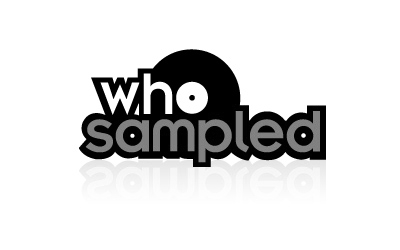 CASE 1Original Song and Artist __________________________________________Similar Song and Artist ___________________________________________1) Purpose and Character of the Use (whether you feel it is for commercial or educational use)  _____________________________________________________________________________________ __________________________________________________________________________________________________________________________________________________________________________2) The nature of the copyrighted work [Is this parody (a work created to mock, comment on, or trivialize an original work, its subject, author, style, or some other target, by means of humorous, satiric or ironic imitation) or just similar?]_____________________________________________________________________________________ __________________________________________________________________________________________________________________________________________________________________________3) The amount and substantiality of the portion used in relation to the copyrighted work as a whole_____________________________________________________________________________________ __________________________________________________________________________________________________________________________________________________________________________4) The effect of the use upon the potential market for or value of the copyrighted work_____________________________________________________________________________________ __________________________________________________________________________________________________________________________________________________________________________YOUR VERDICT  (and rationale) : _____________________________________________________________________________________ __________________________________________________________________________________________________________________________________________________________________________